P O BOX 39027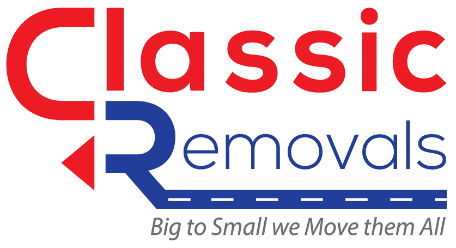 QUEENSBURGH4071TEL: 031 701 9493FAX: 031 701 3521 / 086 555 3521ADVERTISING: _____________________________ NAME:DATE:TEL:QUOTED PRICE:CELL:RESULT:FAX:DRIVER:NAME OF AREA:AREA:ADD: FROM:ADD TO:COMMENTS:COMMENTS:RECEPTIONRECEPTIONRECEPTIONRECEPTIONRECEPTIONRECEPTIONRECEPTIONRECEPTIONRECEPTIONRECEPTIONBOARDROOMBOARDROOMBOARDROOMBOARDROOMBOARDROOMBOARDROOMBOARDROOMBOARDROOMBOARDROOMBOARDROOMBOARDROOMBOARDROOMBOARDROOMDESK: STDSMLMEDMEDMEDMEDMEDLARGELARGELARGEB/ROOM TABLEB/ROOM TABLESMLSMLSMLSMLMEDMEDMEDMEDMEDLARGELARGEDESK:  L SHAPESMLSMLSMLMEDMEDMEDMEDMEDLARGECHAIRSCHAIRSCHAIRSSIDE BOARDSIDE BOARDFILING CABINETWOOD WOOD WOOD WOOD STEELSTEELSTEELSTEELSTEELSCREENSCREENSMLSMLSMLSMLMEDMEDMEDMEDMEDLARGELARGEFILING DRAWERSX2X2X2X4X4X4X4X4WHITE BOARDSWHITE BOARDSSMLSMLSMLSMLMEDMEDMEDMEDMEDLARGELARGECREDENZASSMLSMLSMLMEDMEDMEDMEDMEDLARGECOMPUTERPHOTOCOPIERSMLSMLSMLMEDMEDMEDMEDMEDLARGEFAX MACHINESMLSMLSMLMEDMEDMEDMEDMEDLARGECOUCHESX1X1X1X2X2X2X2X2COFFEE TABLESMLSMLSMLMEDMEDMEDMEDMEDLARGEKITCHENKITCHENKITCHENKITCHENKITCHENKITCHENKITCHENKITCHENKITCHENKITCHENKITCHENKITCHENKITCHENWATERCOOLERFRIDGESMLSMLSMLSMLSMLMEDMEDMEDMEDMEDLARGELARGEPOT PLANTSSMLSMLSMLMEDMEDMEDMEDMEDLARGEMICROWAVETABLESMLSMLSMLMEDMEDMEDMEDMEDMEDLARGELARGELARGEOFFICE 1OFFICE 1OFFICE 1OFFICE 1OFFICE 1OFFICE 1OFFICE 1OFFICE 1OFFICE 1OFFICE 1OFFICE 1OFFICE 2OFFICE 2OFFICE 2OFFICE 2OFFICE 2OFFICE 2OFFICE 2OFFICE 2OFFICE 2OFFICE 2OFFICE 2OFFICE 2OFFICE 2DESK: STDSMLSMLSMLMEDMEDMEDMEDMEDLARGELARGEDESK: STDDESK: STDDESK: STDSMLSMLSMLMEDMEDMEDMEDMEDLARGELARGEDESK:  L SHAPESMLSMLMEDMEDMEDMEDMEDLARGELARGELARGEDESK:  L SHAPEDESK:  L SHAPEDESK:  L SHAPESMLSMLMEDMEDMEDMEDMEDMEDLARGELARGECHAIRSCHAIRSCHAIRSCHAIRSFILING CABINETWOODWOODWOODWOODWOODSTEELSTEELSTEELSTEELSTEELFILING CABINETFILING CABINETFILING CABINETWOOD WOOD WOOD WOOD WOOD STEELSTEELSTEELSTEELSTEELCREDENZASX2X2X2X4X4X4X4X4CREDENZASCREDENZASCREDENZASX2X2X2X2X2X4X4X4X4X4COMPUTERCOMPUTERCOMPUTERCOMPUTERTABLESSMLSMLSMLMEDMEDMEDMEDMEDLARGELARGETABLESTABLESTABLESSMLSMLSMLSMLMEDMEDMEDMEDMEDLARGEOFFICE 3OFFICE 3OFFICE 3OFFICE 3OFFICE 3OFFICE 3OFFICE 3OFFICE 3OFFICE 3OFFICE 3OFFICE 3OFFICE 4OFFICE 4OFFICE 4OFFICE 4OFFICE 4OFFICE 4OFFICE 4OFFICE 4OFFICE 4OFFICE 4OFFICE 4OFFICE 4OFFICE 4DESK: STDSMLSMLSMLMEDMEDMEDMEDMEDLARGELARGEDESK: STDDESK: STDDESK: STDSMLSMLSMLSMLMEDMEDMEDMEDMEDLARGEDESK:  L SHAPESMLSMLSMLMEDMEDMEDMEDMEDLARGELARGEDESK:  L SHAPEDESK:  L SHAPEDESK:  L SHAPESMLSMLSMLSMLMEDMEDMEDMEDMEDLARGECHAIRSCHAIRSCHAIRSCHAIRSFILING CABINETWOODWOODWOODWOODWOODSTEELSTEELSTEELSTEELSTEELFILING CABINETFILING CABINETFILING CABINETWOODWOODWOODWOODWOODWOODSTEELSTEELSTEELSTEELCREDENZASX2X2X2X4X4X4X4X4CREDENZASCREDENZASCREDENZASSMLSMLSMLSMLMEDMEDMEDMEDMEDLARGECOMPUTERCOMPUTERCOMPUTERCOMPUTERTABLESSMLSMLSMLMEDMEDMEDMEDMEDLARGELARGETABLESTABLESTABLESSMLSMLSMLSMLMEDMEDMEDMEDMEDLARGEOFFICE 5OFFICE 5OFFICE 5OFFICE 5OFFICE 5OFFICE 5OFFICE 5OFFICE 5OFFICE 5OFFICE 5OFFICE 5OFFICE 6OFFICE 6OFFICE 6OFFICE 6OFFICE 6OFFICE 6OFFICE 6OFFICE 6OFFICE 6OFFICE 6OFFICE 6OFFICE 6OFFICE 6DESK: STDSMLSMLSMLMEDMEDMEDMEDMEDLARGELARGEDESK: STDDESK: STDDESK: STDSMLSMLSMLSMLMEDMEDMEDMEDMEDLARGEDESK:  L SHAPESMLSMLSMLMEDMEDMEDMEDMEDLARGELARGEDESK:  L SHAPEDESK:  L SHAPEDESK:  L SHAPESMLSMLSMLSMLMEDMEDMEDMEDMEDLARGECHAIRSCHAIRSCHAIRSCHAIRSFILING CABINETWOODWOODWOODWOODWOODSTEELSTEELSTEELSTEELSTEELFILING CABINETFILING CABINETFILING CABINETWOODWOODWOODWOODWOODWOODSTEELSTEELSTEELSTEELCREDENZASX2X2X2X4X4X4X4X4CREDENZASCREDENZASCREDENZASX2X2X2X2X4X4X4X4X4COMPUTERCOMPUTERCOMPUTERCOMPUTERTABLESSMLSMLSMLMEDMEDMEDMEDMEDLARGELARGETABLESTABLESTABLESSMLSMLSMLSMLMEDMEDMEDMEDMEDLARGEOFFICE 7OFFICE 7OFFICE 7OFFICE 7OFFICE 7OFFICE 7OFFICE 7OFFICE 7OFFICE 7OFFICE 7OFFICE 7OFFICE 8OFFICE 8OFFICE 8OFFICE 8OFFICE 8OFFICE 8OFFICE 8OFFICE 8OFFICE 8OFFICE 8OFFICE 8OFFICE 8OFFICE 8DESK: STDSMLSMLSMLMEDMEDMEDMEDMEDLARGELARGEDESK: STDDESK: STDDESK: STDSMLSMLSMLSMLMEDMEDMEDMEDMEDLARGEDESK:  L SHAPESMLSMLSMLMEDMEDMEDMEDMEDLARGELARGEDESK:  L SHAPEDESK:  L SHAPEDESK:  L SHAPESMLSMLSMLSMLMEDMEDMEDMEDMEDLARGECHAIRSCHAIRSCHAIRSCHAIRSFILING CABINETWOODWOODWOODSTEELSTEELSTEELSTEELSTEELFILING CABINETFILING CABINETFILING CABINETWOODWOODWOODWOODSTEELSTEELSTEELSTEELSTEELCREDENZASX2X2X2X4X4X4X4X4CREDENZASCREDENZASCREDENZASX2X2X2X2X4X4X4X4X4COMPUTERCOMPUTERCOMPUTERCOMPUTERTABLESSMLSMLSMLMEDMEDMEDMEDMEDLARGELARGETABLESTABLESTABLESSMLSMLSMLSMLMEDMEDMEDMEDMEDLARGEOTHEROTHEROTHEROTHEROTHEROTHEROTHEROTHEROTHEROTHEROTHERSTOREROOMSTOREROOMSTOREROOMSTOREROOMSTOREROOMSTOREROOMSTOREROOMSTOREROOMSTOREROOMSTOREROOMSTOREROOMSTOREROOMSTOREROOM